Name________________________________________ ES Latitude Problems 10-18-17 hour 1 2 3 4 5 6 7 Assume that the planet has a radius of 4000 m.  Assume the both towns lie on the same longitude.Directions: 1) Sketch and label a REALISTIC figure on the provided circle                    2) SHOW YOUR WORK IN A CLEAR MANNER                     3) USE AT LEAST THREE DECIMAL PLACE APPROXIMATIONS IN YOUR CALCULATIONSI realize that DMS is an annoying notation, so I am going to tell you the “trick” button most calculators have.D°M’S”You will be required to show the conversion by hand once on an assessment, then you will be allowed to use this button afterward with no penalty for avoiding the tedious work of the notation ON THE TINSPIRE the button to the right of the number 9 is the COOL stuff Menu button, this D°M’S” button lives on this menuI have located the button on my calculator  YES   NOMy calculator does NOT have a cool button like this (check with Mr. Hickman on this)  YES NOName________________________________________ ES Latitude Problems 10-18-17 hour 1 2 3 4 5 6 7 Assume that the planet has a radius of 4000 m.  Assume the both towns lie on the same longitude.Directions: 1) Sketch and label a REALISTIC figure on the provided circle                    2) SHOW YOUR WORK IN A CLEAR MANNER                     3) USE AT LEAST THREE DECIMAL PLACE APPROXIMATIONS IN YOUR CALCULATIONSI realize that DMS is an annoying notation, so I am going to tell you the “trick” button most calculators have.D°M’S”You will be required to show the conversion by hand once on an assessment, then you will be allowed to use this button afterward with no penalty for avoiding the tedious work of the notation ON THE TINSPIRE the button to the right of the number 9 is the COOL stuff Menu button, this D°M’S” button lives on this menuI have located the button on my calculator  YES   NOMy calculator does NOT have a cool button like this (check with Mr. Hickman on this)  YES NOName________________________________________ ES Latitude Problems 10-18-17 hour 1 2 3 4 5 6 7 Assume that the planet has a radius of 4000 m.  Assume the both towns lie on the same longitude.Directions: 1) Sketch and label a REALISTIC figure on the provided circle                    2) SHOW YOUR WORK IN A CLEAR MANNER                     3) USE AT LEAST THREE DECIMAL PLACE APPROXIMATIONS IN YOUR CALCULATIONSI realize that DMS is an annoying notation, so I am going to tell you the “trick” button most calculators have.D°M’S”You will be required to show the conversion by hand once on an assessment, then you will be allowed to use this button afterward with no penalty for avoiding the tedious work of the notation ON THE TINSPIRE the button to the right of the number 9 is the COOL stuff Menu button, this D°M’S” button lives on this menuI have located the button on my calculator  YES   NOMy calculator does NOT have a cool button like this (check with Mr. Hickman on this)  YES NO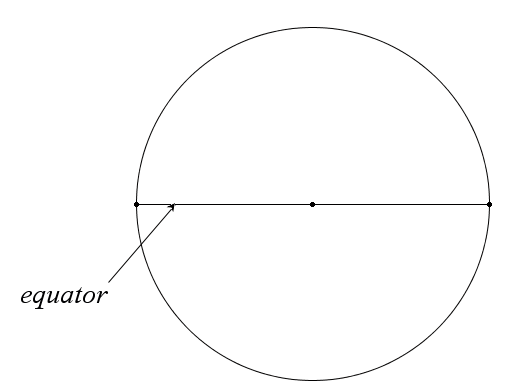 Town A has a latitude of 68°56’25”NTown B has a latitude of 22°12’52”NFind out how far apart these towns are from each otherTown C has a latitude of 52°14’05”NTown D has a latitude of 48°21’36”SFind out how far apart these towns are from each otherTown E has a latitude of 16°57’18”NTown F has UNKNOWN latitudeThese towns are 250 miles apart, determine the latitude of Town F Express the UNKNOWN latitude of TOWN F in DMS and DD Town A has a latitude of 59°32’35”NTown B has a latitude of 42°22’42”NFind out how far apart these towns are from each otherTown C has a latitude of 71°18’56”NTown D has a latitude of 5°41’26”SFind out how far apart these towns are from each otherTown E has a latitude of 24°52’38”NTown F has UNKNOWN latitude These towns are 350 miles apart, determine the latitude of Town F Town A has a latitude of 65°51’15”NTown B has a latitude of 42°32’42”NFind out how far apart these towns are from each otherTown C has a latitude of 62°19’25”NTown D has a latitude of 38°51’46”SFind out how far apart these towns are from each otherTown E has a latitude of 26°47’58”NTown F has UNKNOWN latitudeThese towns are 450 miles apart, determine the latitude of Town F Express the UNKNOWN latitude of TOWN F in DMS and DD